Domaine : Découvrir le monde – Découvrir l’écritCompétence : Dénombrer les syllabes d’un mot.Consigne : Découpe et colle les mots images dans la bonne colonne.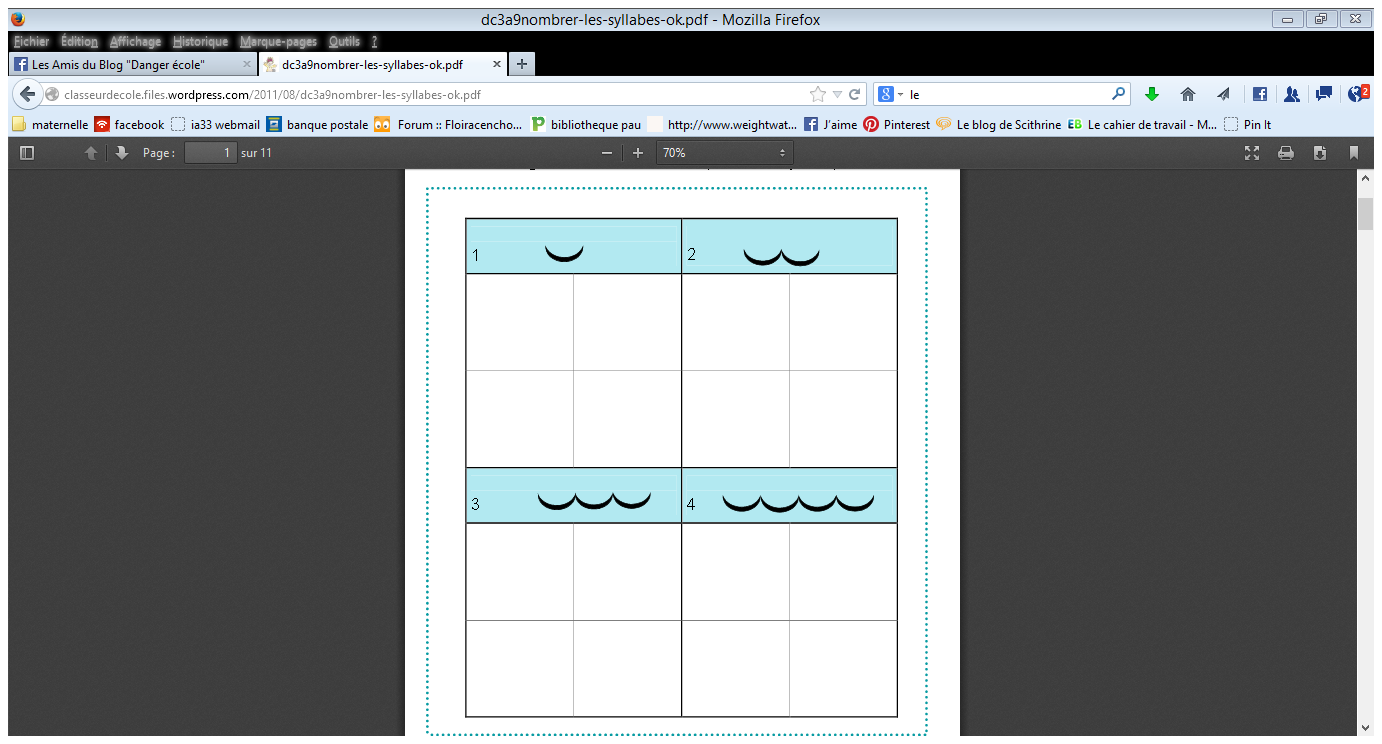 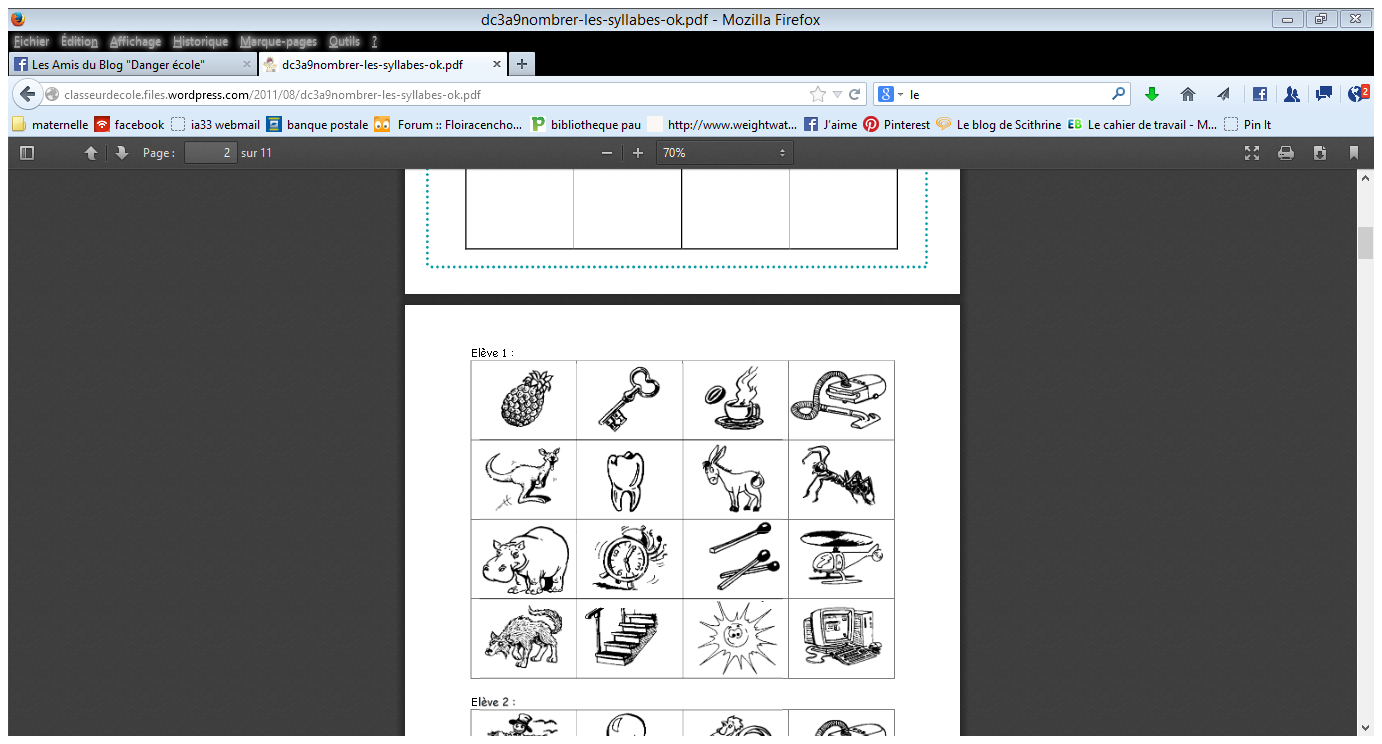 LUNDIMARDIJEUDIVENDREDIOCTOBRE2013